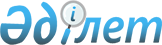 О внесении изменений в решение акима города Кентау от 25 февраля 2020 года № 4 "Об образовании избирательных участков на территории города Кентау"Решение акима города Кентау Туркестанской области от 19 мая 2022 года № 10. Зарегистрировано в Министерстве юстиции Республики Казахстан 25 мая 2022 года № 28213
      РЕШИЛ:
      1. Внести в решение акима города Кентау "Об образовании избирательных участков на территории города Кентау" от 25 февраля 2020 года № 4 (зарегистрировано в Реестре государственной регистрации нормативных правовых актов под № 5451) следующее изменение:
      приложение к указанному решению изложить в новой редакции, согласно приложению к настоящему решению.
      2. Государственному учреждению "Аппарат акима города Кентау" в установленном законодательством Республики Казахстан порядке обеспечить:
      1) государственную регистрацию настоящего решения в Министерстве юстиции Республики Казахстан";
      2) размещение настоящего решения на интернет-ресурсе акимата города Кентау после его официального опубликования.
      3. Контроль за исполнением настоящего решения возложить на руководителя государственного учереждения "Аппарат акима города Кентау".
      4. Настоящее решение вводится в действие со дня его первого официального опубликования.
      "СОГЛАСОВАНО"
      Кентауская городская
      территориальная избирательная
      комиссия Избирательные участки города Кентау
      Избирательный участок № 35
      Центр: город Кентау, улица Алтынсарина № 16, здание коммунального государственного учреждения "Общая средняя школа № 23 имени Алихана Бокейханова" отдела развития человеческого потенциала города Кентау управления развития человеческого потенциала Туркестанской области.
      Границы: улица С.Кожанова дома № 65-85 (нечетный), 52-60 (четный), улица Г.Муратбаева дома № 60-86 (четный), 179-215 (нечетный), улица Аль-Фараби дома № 1-11 (нечетный), № 21, 25, 27, 35, 37, 39, 41, 52, 60-68, улица Рыскулова дома № 104-178, переулок Наурыз дома № 3-25 (нечетный), 4-36 (четный), улица Бокейхана дома № 70-96 (четный), 59-83 (нечетный), улица Шакарим дома № 62-86, переулок Кажымукана дома № 1-65 (нечетный), 2-52 (четный), улица Р.Кудайбергенова, улица Н.Камалова, переулок Молдагулова дома № 3-52, улица М.Утемисулы, улица И.Тайманова, переулок Асанова дома № 1-54, переулок дома Досжанова № 2-51.
      Избирательный участок № 36
      Центр: город Кентау, улица Ромаха № 48, здание коммунального государственного учреждения "Общая средняя школа № 10" отдела развития человеческого потенциала города Кентау управления развития человеческого потенциала Туркестанской области.
      Границы: улица Тауелсиздик дома № 1-440, переулок Бала-Бургем дома № 2-22, улица Ш.Уалиханова дома № 1/1-1/11, 32-40, улица Молда Муса дома № 1-213, улица Коктобе дома № 1-70, улица К.Азирбаева дома № 1-10, улица Тоныкок дома № 1-27 (нечетный), улица Сугир дома № 1-37 (нечетный), улица Кулыншак дома № 2-44 (четный), 1-41 (нечетный), переулок Строительный дома № 3-28, переулок Ромаха дома № 1-28, переулок Алпамыс батыра дома № 4-35, улица Д.Нурпейисова дома № 3-62, улица Парасат.
      Избирательный участок № 37
      Центр: город Кентау, улица Алтынсарина № 15, здание коммунального государственного учреждения "Общая средняя школа № 24 имени Турара Рыскулова" отдела развития человеческого потенциала города Кентау управления развития человеческого потенциала Туркестанской области.
      Границы: проспект Абая дома №10, 12, 14, улица Аль-Фараби дома № 20-58 (четный), № 51-59 (нечетный), улица Алтынсарина дома № 22, 24, 26, микрорайон "Болашак": улица Райымбек Сейтметова, улица Насыр Фазылова, улица Адыл Якубова, улица Касым Кайсенова, улица Утебай Исабекова.
      Избирательный участок № 899
      Центр: город Кентау, улица Алтынсарина № 15, здание коммунального государственного учреждения "Общая средняя школа № 24 имени Турара Рыскулова" отдела развития человеческого потенциала города Кентау управления развития человеческого потенциала Туркестанской области.
      Границы: улица Т.Рыскулова дома № 2-100 (четный), № 1-63 (нечетный), улица Ш.Уалиханова дома № 44-62 (четный), улица Али Бекенова дома № 2А, 4А, 18, 47, 47А, 49, 53, 53А, 58, 63, 65, 67 (нечетный).
      Избирательный участок № 38
      Центр: город Кентау, улица Бала-Бургем № 1В, здание ясли-сада товарищества с ограниченной ответственностью "Абай жолы". 
      Границы: улица М.Жумабаева, улица М.Макатаева, переулок Желтоксан, улица Шанырак, улица Суйинбай, переулок Карасай, улица Спатаева, улица Т.Айбергенова, улица Керегетас, улица Металлургов, улица Б.Майлин, улица С.Кожамкулова, улица И.Есенберлина, улица Т.Бокина, улица С.Муканова, улица А.Байтурсынова, улица Сералиева, улица Алимкулова, улица Жансугирова, переулок Ромах дома № 29-35 (нечетный), улица С.Рахимова, улица Темирказык.
      Избирательный участок № 39
      Центр: город Кентау, улица С.Байтерекова № 2Б, здание государственного коммунального казенного предприятия "Дворец культуры имени Шамши Калдаякова" отдела культуры, развития языков, физической культуры и спорта города Кентау" акимата города Кентау.
      Границы: проспект Яссави дома № 14-86 (четный), 25-79 (нечетный), проспект Абая дома № 1-11 (нечетный), 5А, 7А, улица Ардакты-ана дома № 3-46, улица Байсейтова дома № 2-53, улица С.Кожанова дома № 2-48 (четный), 1-61 (нечетный), улица Шакарим дома № 6-23, 24-58, 35-59, улица Иманбаева дома № 3-57 (нечетный), 4-86 (четный), переулок Алаш дома № 2-30 (четный), 1-23 (нечетный), улица Дулатова дома № 50-68 (четный), улица Тажимбетов дома № 3-11 (нечетный), переулок Балхаш, улица Каленова дома № 1-9 (нечетный), № 26, улица Алтынсарина дома № 1, 3, 4, улица С.Байтерекова дома № 1-17 (нечетный), улица Култегин дома № 10-17 (нечетный), переулок Тынышбаева дома № 3-50.
      Избирательный участок № 40
      Центр: город Кентау, улица Гагарина № 28, здание коммунального государственного учреждения "Школа-гимназия № 3 имени 30 лет Казахстана" отдела развития человеческого потенциала города Кентау управления развития человеческого потенциала Туркестанской области.
      Границы: проспект Кунаева дома № 17, 19, 23-31 (нечетный), улица Толеби дома № 52, 54, 56, улица Аблайхана дома № 32-38 (четный), № 37-49 (нечетный), улица Гагарина дома № 1-43, улица Жамбыла дома № 25-33 (нечетный), 44-54 (четный), улица Тохтарова дома № 3-17, 23-45 (нечетный), № 4-56 (четный), переулок Мынжылкы дома № 1-9 (нечетный), №10, переулок Тулпар дома № 3-9 (нечетный), № 2-18 (четный),
      Избирательный участок № 41
      Центр: город Кентау, улица Аль-Фараби № 90, здание коммунального государственного учреждения "Школа-гимназия № 1 имени Ыбырая Алтынсарина" отдела развития человеческого потенциала города Кентау управления развития человеческого потенциала Туркестанской области.
      Границы: улица Ш.Уалиханов дома № 66, 68, 72, 74, улица Аль-Фараби дома № 61, 63, 65А, 65Б, 65В, 69, 86, 88, 94, 96, 98.
      Избирательный участок № 894
      Центр: город Кентау, улица Аль-Фараби № 90, здание коммунального государственного учреждения "Школа-гимназия № 1 имени Ыбырая Алтынсарина" отдела развития человеческого потенциала города Кентау управления развития человеческого потенциала Туркестанской области.
      Границы: проспект Абая дома № 15В, 17, 19, 23, 25, 25А, улица Толеби дома № 59, 59А, 59Б, 61, 78, 80, 86, 88, 92, 94, проспект Яссави дома № 89, 89А, 91.
      Избирательный участок № 42
      Центр: город Кентау, улица Момышулы № 64, здание коммунального государственного учреждения "Школа-гимназия № 22 имени Мухтара Ауезова" отдела развития человеческого потенциала города Кентау управления развития человеческого потенциала Туркестанской области.
      Границы: проспект Кунаев дома № 4-14 (четный), проспект Яссави дома № 93, 95, 96, 98, 97, 103, улица Толеби дома № 62-68 (четный), № 45-53 (нечетный), № 47А, 47Б, 47В, 53А, улица Момышулы дома № 56-62 (четный), 62А.
      Избирательный участок № 43
      Центр: город Кентау, улица Момышулы № 65, здание филиала "Кентауского института международного казахско-турецкого университета имени Ходжа Ахмета Яссави".
      Границы: улица Аль-Фараби дома № 83, 85, 102, 104, 106, 108, 110, 112, 112А, 114, улица Куралбаева дома № 91-157, 114, 116, 118, улица Момышулы дома № 65А, 68, 70, 71-81, улица А.Умирбекова дома № 1-16, № 65 микрорайон: улица Мырзашол, улица Кызылкум, улица Самурык, № 66 микрорайон: улица Ордалы, улица Улагат, № 67 микрорайон, микрорайон Сарыарка (№ 68 микрорайон): улица Кенши данкы, улица Каратау тажи, улица Ордабасы, улица Аулие ата, улица Улы Дала, улица Женис, улица Шымкент, улица Отырар, микрорайон Улытау (№ 69 микрорайон): улица Орбулак, улица Ушконыр, улица Сырдария, улица Бекарыс, улица Жанарыс, улица Акарыс, улица Байжансай.
      Избирательный участок № 44
      Центр: город Кентау, улица Сейфуллина № 168, здание коммунального государственного учреждения "Школа-лицей № 19 имени Алии Молдагуловой" отдела развития человеческого потенциала города Кентау управления развития человеческого потенциала Туркестанской области.
      Границы: улица Алтын орда дома № 1-23, улица Жунусова дома № 63-118, улица Талды су дома № 1-23, улица Ырмак дома № 1-19, улица Кыпшакбаева дома № 1-19, улица Калауова дома № 1, 3, 4, 142, улица Ниязова дома № 1-12, улица Суйиндикова дома № 1-15, улица Жеруйык дома № 3-14, улица Бургем дома № 1-96, микрорайон Жулдыз, микрорайон Астана, микрорайон Туркестан, микрорайон Нурлы жол, микрорайон Шугыла: улица Нуртас Ондасынов, улица Казыбек би, улица Айтеке би, улица Абилхайыр хан, улица Карабура, улица Жумабек Ташенова.
      Избирательный участок № 45
      Центр: город Кентау, село Карнак, населенный пункт Кусшыата, улица Сатпаева № 2, здание коммунального государственного учреждения "Общая средняя школа Торткуль Тобе" отдела развития человеческого потенциала города Кентау управления развития человеческого потенциала Туркестанской области.
      Границы: улица А.Жубанова дома № 1-33, улица Кентау дома № 1-39, улица Кусшыата дома № 1-18, улица Сатпаева дома № 1-53, улица Суйилиш батыр дома № 1-61, улица Ынтымак дома № 1-9, улица Ырысты дома № 1-69, улицы населенного пункта "Шоқтас": улица Танбалы тас, улица Калынсай, улица Икан су, улица Ойык, улица Тасбулак, улица Талдыбулак, улица Жузимдик, улица Береке, улица Ырысты, улица Кайнар булак, улица Карасу, улица Актас, улица Ушбулак, улица Кокбел ата, улица Жемисти, улица Аккайын, улица Кызылкол, улица Балды су, улица Дауылпаз, улица Карашык, улица Улыс, улица Акбулак, улица Мынбулак.
      Избирательный участок № 46
      Центр: город Кентау, улица Аблайхана № 15, здание коммунального государственного учреждения "Школа-лицей № 4 имени Ататюрка" отдела развития человеческого потенциала города Кентау управления развития человеческого потенциала Туркестанской области.
      Границы: улица Толеби дома № 4-50 (четный), 5-25 (нечетный), переулок Билге каган дома № 1-18, улица Ауезова дома № 2-38 (четный), № 3-25 (нечетный), улица Жамбыла дома № 2-42 (четный), 3-23 (нечетный), улица Пушкина дома № 1-46, улица Логинова дома № 4-44, 24А (четный), № 3-29 (нечетный), улица Береговая дома № 2, 3, 5, 7, улица Ерназарова дома № 1-15 (нечетный), № 4-26 (четный), улица Ататюрка дома № 4-14 (четный), № 7-13 (нечетный), улица Курмангазы дома № 16-38 (четный), переулок Курмангазы дома № 3-20, улица Дулатова дома № 5-43 (нечетный), улица Аблайхана дома № 3-35 (нечетный), № 14-30 (четный), улица Торайгырова, улица Мусирепова дома № 3-39.
      Избирательный участок № 47
      Центр: город Кентау, улица Аблайхана № 10, здание государственного коммунального учреждения "Центр молодежных ресурсов". 
      Границы: улица К.Сыпатаева дома № 1-23, улица Бейбитшилик, улица Огызтау, улица Дулатова дома № 2-44 (четный), улица Сатпаева дома № 1-61, улица Муратбаева дома № 1-93 (нечетный), улица Шахтерская, улица Ачисайская дома № 1-29, улица Тараз дома № 1-34, улица Калдаякова дома № 1-34, улица Аманжолова дома № 1-36, улица Ермукан Бекмаханова дома № 3-24.
      Избирательный участок № 48
      Центр: город Кентау, село Баялдыр, улица Чехова № 19, здание коммунального государственного учреждения "Общая средняя школа № 9 имени Султанбека Кожанова" отдела развития человеческого потенциала города Кентау управления развития человеческого потенциала Туркестанской области.
      Границы: улица Байылдырская дома № 1-63, улица Абая дома № 1-19, улица Биресик дома № 5-39, улица Жангельдина дома № 1-40, улица Чехова дома № 1-20, улица Кутузова дома № 1-42, улица Алтынсарина дома № 1-58, улица Маметова дома № 3-90, улица Володарского дома № 1-31, улица Аманкул Датка дома № 2-38, улица Новостройка дома № 14, 15, 17, переулок Байылдырский-1 дома № 1, 3, 5, 7, переулок Байылдырский-2, переулок Байылдырский-3 дома № 4, 64, 65, переулок Байылдырский-4 дома № 4–97.
      Избирательный участок № 49
      Центр: город Кентау, улица Панфилова № 29, здание электрических сетей города Кентау товарищества с ограниченной ответственностью "Онтустик Жарык Транзит".
      Границы: Кашаубаева дома № 2-14 (четный), № 3-13 (нечетный), улица Момышулы дома № 2, 4, 6, 14-28 (четный), № 1-47 (нечетный), переулок Сейхун дома № 1-10, проспект Кунаева дома № 61-69 (нечетный), улица Космодемьянская дома № 1-19 (нечетный), улица Жанарыстанова дома № 1-20, переулок Кондабаров дома № 2-12, улица Панфилова дома № 1-19 (нечетный), № 2-32 (четный), улица Коркытата дома № 2-38, 5-25, улица Логинова дома № 48-56, 62-98 (четный), № 41-61 (нечетный), улица Ерназарова дома № 30-78 (четный), 46А, 50А, 17-49 (нечетный), 45В, улица Маметова дома № 2-20 (четный), № 9, 15, переулок Миргалимсайский дома № 1-15, улица Ауэзова дома № 39-70, переулок Островский дома № 2-10, переулок Нахимова дома № 3-25 (нечетный), 4-42 (четный), переулок Акселеу Сейдимбека дома № 4-16, 3-13, переулок Ордабасы дома № 1-10, улица Датулы дома № 1-38, улица Сегиз сери дома № 4-20 (четный), № 3-25 (нечетный).
      Избирательный участок № 50
      Центр: город Кентау, проспект Кунаева №39, здание коммунального государственного учреждения "Общая средняя школа №12 имени Бауыржана Момышулы" отдела развития человеческого потенциала города Кентау управления развития человеческого потенциала Туркестанской области.
      Границы: проспект Яссави дома № 108, 108А, улица Панфилова дома № 21-27 (нечетный) 48, 52, улица Момышулы дома № 49-59 (нечетный), 53А, 38-50 (четный), улица Мукшаева дома №1-10, проспект Кунаева дома № 16, 20, 22, 24, 33, 37, улица Толеби дома № 27, 29, 31, 35-43 (нечетный), улица Гагарина дома № 44-50 (четный), № 47-53 (нечетный), улица Логинова дома № 46, 46А, 46Б, 46В, переулок Бала би-1.
      Избирательный участок № 51
      Центр: город Кентау, проспект Кунаева № 26, здание государственного коммунального предприятие "Кентауская городская центральная больница".
      Границы: Закрытый участок.
      Избирательный участок № 52
      Центр: город Кентау, улица Панфилова № 50, здание коммунального государственного учреждения "Школа-лицей № 16 имени Юрия Гагарина" отдела развития человеческого потенциала города Кентау управления развития человеческого потенциала Туркестанской области.
      Границы: улица Панфилова дома № 35, 37, проспект Яссави дома № 110, 110А, 112, 114, проспект Кунаева дома № 28-32 (четный), № 41-59, переулок Майлы кожа дом № 10, улица С.Сейфуллина дома № 92-100 (четный), улица Коркыт ата дома № 40-56 (четный).
      Избирательный участок № 53
      Центр: город Кентау, улица Куралбаева № 83, здание коммунального государственного учреждения "Школа-гимназия № 14 имени Аль-Фараби" отдела развития человеческого потенциала города Кентау управления развития человеческого потенциала Туркестанской области.
      Границы: улица С.Сейфуллина дома № 93-107, 93А, 105А (нечетный), проспект Кунаева дома № 34-60, 34А (четный), улица Куралбаева дома № 79, 81, 92, 94, микрорайон № 74, улица Бес арыс, улица Жалантос батыр, улица Байтерек, улица Тайбурыл, улица Мойынкум, улица Тассарай, улица Сарайшык, микрорайон № 78: улица Оркен, улица Молшылык, микрорайон № 75: улица Жети жаргы, улица Сыганак, улица Култобе, улица Толеген Момбекова, улица Жети казына, улица Туйетас, улица Дастур, улица Коктерек, улица Зенгиш баба, улица Таншолпан, улица Ш.Уалиханова дома № 160, 162, 164.
      Избирательный участок № 895
      Центр: город Кентау, улица Куралбаева № 83, здание коммунального государственного учреждения "Школа-гимназия № 14 имени Аль-Фараби" отдела развития человеческого потенциала города Кентау управления развития человеческого потенциала Туркестанской области.
      Границы: улица С.Сейфуллина дома № 104, 106, 110, 110а, 112, 114, 116, 118, улица Ш.Уалиханова дома № 130-140, 176, 178, 180, 182, 184, 186, 188, микрорайон № 60, микрорайона Туран (№ 61 микрорайон): улица Каратобе, улица Акбикеш, улица Байконыр, улица Руханият, улица Баянауыл, улица Алтынказык, улица Айсауыт, улица Сайрам, улица Терискей, улица Елконыс.
      Избирательный участок № 54
      Центр: город Кентау, улица Ерубаева № 15, здание государственного коммунального казенного предприятия "колледж № 7".
      Границы: проспект Кунаева дома № 46-60 (четный), № 79-99 (нечетный), улица Ерубаева дома № 2-63, улица Богенбай Батыра дома № 1-41 (нечетный), № 2-36 (четный), улица Куралбаева дома № 1-77 (нечетный), № 2-10, 14, 18-40 (четный), № 58-78 (четный), переулок Печенюк дома № 2-9, улица Кенесары Касымулы дома № 3-68, переулок Медеу дома № 1-21, 2-16, переулок Хиуаза Доспанова дома № 2-14 (четный), № 1-19 дома (нечетный), улица Кабанбай Батыра дома № 1-10, 16-28 (четный), № 82-86, переулок Туркестанский дома № 1-23 (нечетный), № 2-20 (четный), улица Ж.Нурмугаммедулы, переулок Мергали Калдыбекова дома № 1-22, улица Баян батыра дома № 1-22, переулок Рахымжана Кошкарбаева дома № 2-22, переулок Майлы кожа дома № 1-25, улица Южная-Сауран дома № 5-15, улица Дирменши, улица Курмангазы дома № 40-86, 60А, (четный).
      Избирательный участок № 55
      Центр: город Кентау, улица Шокая № 12, здание коммунального государственного учреждения "Общей средняя школа № 2 имени Шортанбая Канайулы" отдела развития человеческого потенциала города Кентау управления развития человеческого потенциала Туркестанской области.
      Границы: улица С.Сейфуллина дома №1-88, переулок С.Сейфуллина дома № 1-29 (нечетный), № 2-18 (четный), переулок Енбекши дома № 1-17 (нечетный), № 2-16 дома (четный), улица Шокая дома № 1-110, улица Навои дома № 1-48, переулок Келиншектау дома № 3-18, переулок Фисатиди дома № 1-14, переулок Рахимова дома № 1-12, улица Кобыланды батыр дома № 1-65 (нечетный), № 2-52 (четный), улица Молдагалиева дома № 4-34, улица Амангельди дома № 2-42 (четный), 3-39 (нечетный), улица Ататурк дома № 18-42 (четный), № 15-49 (нечетный), № 52, улица Жиренше шешен дома № 1-11, 84, 86, 86А, улица Жибек жолы дома № 3-20, 30, 19-41.
      Избирательный участок № 56
      Центр: город Кентау, улица Алтынсарина № 6, здание коммунального государственного учреждения "Общая средняя школа №17 имени Алишера Навои" отдела развития человеческого потенциала города Кентау управления развития человеческого потенциала Туркестанской области.
      Границы: улица Каленова дома № 11, 27, 31, 31а, 33, 35, 34, 36, 37, 39, улица Алтынсарина дома № 8, 10, 14, 18, 20, 14/1, 14/2, 14/3, улица Шулембаева дома № 2-10, проспект Яссави дома № 1-19 (нечетный), 2-12 (четный), переулок Таттимбета дома № 1-15, улица Муратбаева дома № 2-58 (четный), 95-177 (нечетный), улица Бокейхана дома № 2-68 (четный), № 1-57 (нечетный), улица Спиваков дома № 1-16.
      Избирательный участок № 57
      Центр: город Кентау, улица Алтынсарина № 14, здание коммунального государственного учреждения "Кентауская городская централизованная библиотечная система" Кентауского городского отдела культуры, развития языков, физической культуры и спорта акимата города Кентау.
      Границы: улица Алтынсарина дома № 5, 7, 9, 9А, 9Б, 11, 11Б, проспект Абая дома № 4, 4А, 6, 6А, улица Аль-Фараби дом № 84, переулок Ер таргын дома № 3-20, переулок Акансери дома № 1-50.
      Избирательный участок № 58
      Центр: город Кентау, село Карнак, улица Ш.Канайулы № 1, здание коммунального государственного учреждения "Школа-лицей имени Кашгари" отдела развития человеческого потенциала города Кентау управления развития человеческого потенциала Туркестанской области.
      Границы: улица М.Хайдар Дулати дома № 5-18, улица Шаштобе дома № 1-50, улица Панфилова дома № 37-40, улица Байтерекова, улица Амир Темир, улица Кос дирмен дома № 2, 4, улица Омаров дома № 1-9, улица Енбеккер дома № 2-16, улица Рахметов дома № 1-15, улица Табигат дома № 1-26, улица Нышан какпа дома № 1-14, улица Береке дома № 1, 7, 10, улица Бабатай какпа дома № 2-30, улица Айбек дома № 2-12, улица Наурыз дома № 1-9, улица Абылгазы дома № 1-12, улица Абдуллаев дома № 1-34, улица Алма бак дома № 1-24, улица Жел дирмен дома № 1-48, улица Есимхан Шагайулы, улица Хан тобе дома № 1-34, улица Солнечная дома № 1-36, улица Туркестан дома № 99-126, улица Гартебе дома № 1-9, улица Шортанбай дома № 1-14, улица Ялгыз тол дома № 1-3, улица Халиков.
      Избирательный участок № 59
      Центр: город Кентау, село Карнак, улица Шаштобе № 107, здание коммунального государственного учреждения "Общая средняя школа имени Шаштобе" отдела развития человеческого потенциала города Кентау управления развития человеческого потенциала Туркестанской области.
      Границы улица З.Тойметов, улица Карагаш дома № 1-16, улица Шаштобе дома № 51-148, улица Сахил дома № 1-24, улица Б.Коган дома № 1-11, улица М.Кашгари дома № 1-12, переулок Кашгари дома № 1-22, улица М.Хайдар Дулати дома № 1-15, улица Тиршилик, улица Кунгей, улица Жана бак, улица Колбасы дома № 1-11, улица Кызыл арык дома № 1-6, улица Жусип Баласагун, улица Кахраман, улица Бумын каган, улица Махмут Кашкари, улица Карагаш, улица Атбасы, улица Абылғазы дома № 1-12.
      Избирательный участок № 60
      Центр: город Кентау, село Кантаги, улица Рыскулбекова № 3, здание коммунального государственного учреждения "Общая средняя школа № 6 имени Александра Сергеевича Пушкина" отдела развития человеческого потенциала города Кентау управления развития человеческого потенциала Туркестанской области.
      Границы: улица Еспенбетова дома № 1-97, улица Каратау дома № 1-96, улица Кантаги дома № 3-441а, улица Иманов дома № 1-122а, улица Усенбаев № 1-72.
      Избирательный участок № 61
      Центр: город Кентау, село Кантаги, улица Ильича № 15А, здание государственного коммунального казенного предприятия "Детского ясли-сада Кулыншак" отдела развития человеческого потенциала города Кентау управления развития человеческого потенциала Туркестанской области.
      Границы: улица Бирлик дома № 1-23, улица Ильич дома № 2-40, улица Токсанбаев дома № 1-87, улица К.Рыскулбеков дома № 1-109/2, улица Тукенов дома № 1-14.
      Избирательный участок № 62
      Центр: город Кентау, село Кантаги, улица Ильича № 15, здание государственного коммунального учреждения "Общая средняя школа № 5 имени Абая" отдела развития человеческого потенциала города Кентау управления развития человеческого потенциала Туркестанской области.
      Границы: улица Н.Турекулов дома № 1-104, улица Достык дома № 1-163, улица Токаева дома № 2-206, улица Назаров дома № 1-80, улица Торлан дома № 1-44.
      Избирательный участок № 63
      Центр: город Кентау, село Ащысай, улица Джангельдина № 44, здание государственного коммунального учреждения "Общая средней школы №8 имени Максима Горького" отдела развития человеческого потенциала города Кентау управления развития человеческого потенциала Туркестанской области.
      Границы: улица Ортанды дома № 1-31, улица Момышулы дома № 1-57, улица Жабакова дома № 3-74, улица Досжанова дома № 3-32, улица Абая дома № 3-19, улица Шиналиева дома № 5-16, улица Рыскулова дома № 1-37, улица Аккожаева дома № 4-44, улица Нышанбаева дома № 1-16, улица Амангельды дома № 2-53, улица Джангельдина дома № 33-46.
      Избирательный участок № 64
      Центр: город Кентау, село Ащысай, улица Кулымбетова № 45, здание государственного коммунального учреждения "Общая средняя школа № 7 имени Жамбыла Жабаева" отдела развития человеческого потенциала города Кентау управления развития человеческого потенциала Туркестанской области.
      Границы: улица Жамбула дома № 1-55, улица Муканова дома № 1-41, улица З.Калауова дома № 1-29, улица Торланская дома № 1-55, улица Кулумбетова дома № 1-27, улица Желеуакын дома № 22-35.
      Избирательный участок № 65
      Центр: город Кентау, село Карнак, улица Туркестанская № 65, зданиегосударственного коммунального учреждения "Общая средняя школа имени Карнак" отдела развития человеческого потенциала города Кентау управления развития человеческого потенциала Туркестанской области.
      Границы: улица Кизилкия дома № 7, 9, улица Тайказан дома № 2-66, улица Туркестанская дома № 1-98, улица Аз Жанибек дома № 2-76, улица Рахимова дома № 1-16, улица Баитова дома № 1-20, улица Ташкентская дома № 1-51, улица Тахир Алима дома № 1-70, улица Нур дома № 1-12, улица Асан Кайгы дома № 2-11, 73, 90, улица Еркиндик дома № 4-80, улица Айметова дома № 2-24, улица Жамбыл дома № 1-79, улица Сайкора дома № 4-12, улица Яссы дома № 6, 16, улица Улугбек дома № 1-10, 50, улица Х.Сайтмуратова, улица Укиша ата дома № 1-11, улица Кызылжол, улица Карнак дома № 3-77.
      Избирательный участок № 66
      Центр: город Кентау, село Карнак, улица Э.Хабибова № 42, здание государственного коммунального учреждения "Общая средняя школа № 11 имени Ахын – Тума" отдела развития человеческого потенциала города Кентау управления развития человеческого потенциала Туркестанской области.
      Границы: улица Хабибова дома № 1-30, улица Мауели бак дома № 2-37, 105, улица Женис дома № 1-18, улица Хамза дома № 1-25, улица Салкам Жангир дома № 9-14, улица Янги Абад дома № 4, 7, улица Кыргыз какпа дома № 1-8, улица Навои дома № 6-45, улица Аль-Фараби дома № 1-20, улица Уштобе дома № 7-37, улица Ахунтума, улица Уйрек ата, улица Ахмет Жугинеки, улица Дуюм тума, улица Амангельды дом № 20, улица Бабур, улица Жастар, улица Мусилла какпа.
					© 2012. РГП на ПХВ «Институт законодательства и правовой информации Республики Казахстан» Министерства юстиции Республики Казахстан
				
      Аким города Кентау

Р. Аюпов
Приложение к решению
Акима города Кентау
от 19 мая 2022 года
№ 10Приложение к решению
акима города Кентау
от 25 февраля 2020 года
№ 4